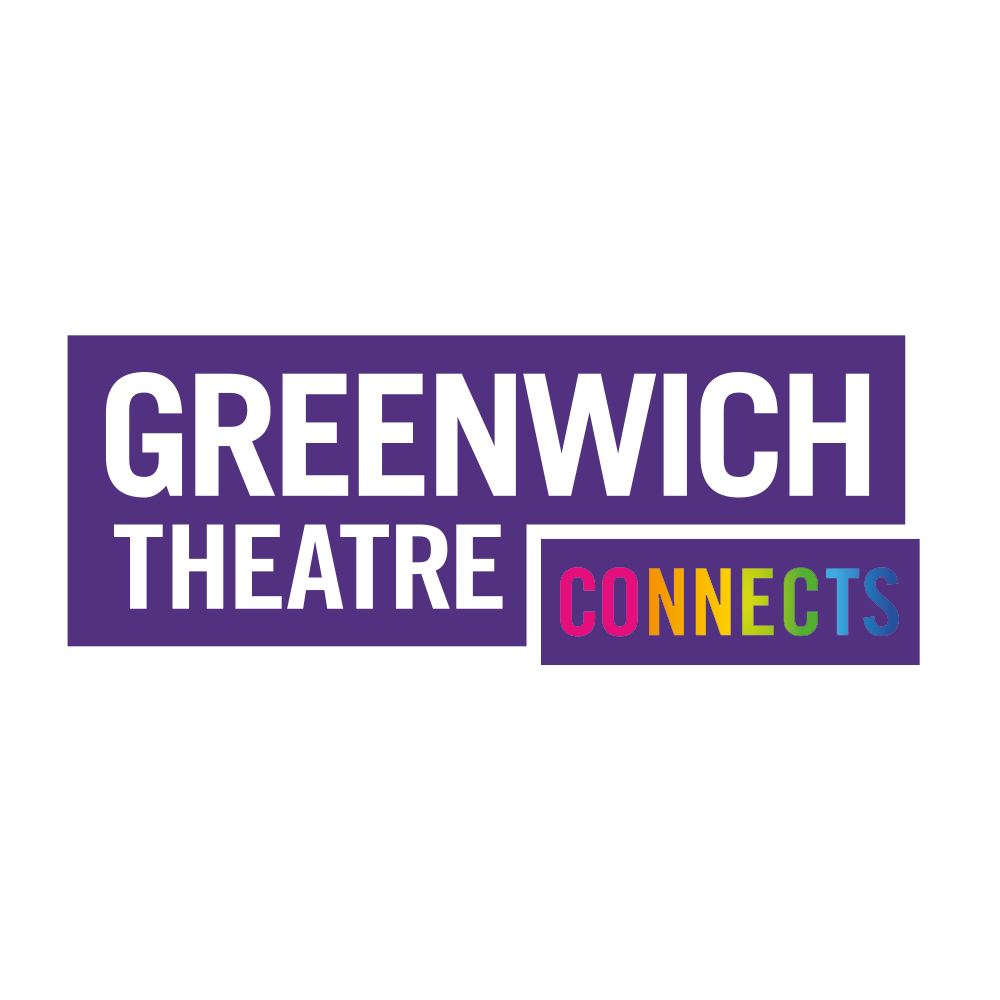 Equal Opportunities Monitoring FormGreenwich TheatreGreenwich Theatre is committed to equal opportunities in all areas of its work and aims to ensure that everyone who applies to work for us receives fair treatment. To help us to achieve this aim, we would be grateful if you could help us to monitor our practice in the context of our Equal Opportunities Policy by answering the following questions.Where possible we ask that you self-classify but we also appreciate that people may decline to answer some questions. What happens to information that you supply?
The Data Protection Act 1998 gives rights to individuals in respect of personal data held about them by others and as directed by the Act, you should know the following:
· Diversity information is defined as “sensitive”. It is not mandatory to supply “sensitive” information.
· Information you supply will be detached from your application and only used for research/statistical analysis and as a tool to enable us to address any issues within our recruitment processes.Post applied for:		Where you saw the post advertised:Age:Under 18 / 18-25 / 26-35 / 36-45 / 46-55 / 56-65 / 66+ / Prefer not to sayGender:				Male / Female / Non-binary / Not listed / Prefer not to sayIf you prefer to use your own term, please specify here …………………….Is your gender identity different to that which was assigned at birth?Yes / No / Prefer not to saySexual Orientation: Bisexual / Gay man / Gay Woman/Lesbian / Heterosexual/Straight / Pansexual / Queer /ACE (Asexual, Greysexual, Demisexual) / Not listed / Prefer not to say	If you prefer to use your own term, please specify here ……………..Do you regard yourself as disabled?Yes / No / Prefer not to say	If you wish to do so, please indicate the nature of your disability: …………………………….What type of school did you go to?State School / Fee-paying school / Not listed / Prefer not to sayIf your school type is not listed, please specify here ……………………………………….Please indicate the ethnic group to which you consider you belong by ticking one of the following:	Asian - British					Bangladeshi					Chinese					Indian						Pakistani					Arab						Asian - Other						Specify (if you wish)				White - British				White - Other European			White - Other						Specify (if you wish)				Black - British					Black - African				Black - Caribbean				Black - Other						Specify (if you wish)				Any other ethnic group:				Specify (if you wish)			I hereby give my consent for the Greenwich Theatre Ltd processing the information provided in accordance with the purposes stated above.Signed:							Date: